.Θέμα: Αξιολόγηση - ανάθεση των προσφορών των ταξιδιωτικών πρακτορείων για την εκπαιδευτική εκδρομή της Α’ Τάξης σχ. Έτους 2022-23Στις Μελέσες σήμερα 10/02/2023, ημέρα Παρασκευή, και ώρα 11.30π.μ, στο γραφείο του Δ/νή του ΓΕΛ Μελεσών συνήλθε η επιτροπή αξιολόγησης των προσφορών των ταξιδιωτικών πρακτορείων για την τριήμερη εκδρομή της Α τάξης.Η επιτροπή αφού έλαβε υπόψη: 1) Τη με αριθμ. 20883/ΓΔ4/12-2-2020 Υπουργική Απόφαση (ΦΕΚ 456/τ.Β΄/13-2-2020) με θέμα : «Εκδρομές – Εκπαιδευτικές επισκέψεις μαθητών και μαθητριών Δημοσίων και Ιδιωτικών σχολείων Δευτεροβάθμιας Εκπαίδευσης εντός και εκτός της χώρας», και το ΦΕΚ4187/τ.Β/ 10-9-2021, άρθρο 32) τη με Αριθμ. Πρωτ. 21/03-02-2023 πρόσκληση εκδήλωσης ενδιαφέροντος για την πραγματοποίηση της εκπαιδευτικής εκδρομής της Α τάξης του Λυκείου. 3)Τα κριτήρια επιλογής, δηλαδή η προσφορά να είναι η πλέον συμφέρουσα οικονομικά για τους μαθητές, να παρέχει τις μέγιστες δυνατές εγγυήσεις ασφαλείας για τις μετακινήσεις τους, την τοποθεσία του ξενοδοχείου, τις συνολικές παροχές, τις προσφερόμενες επιπλέον παροχές και την επιλογή μέσου μεταφοράς 4) αξιολόγησε αναλυτικά τις παρεχόμενες υπηρεσίες των ταξιδιωτικών πρακτορείων, αποφάσισε ομόφωνα: Η εκπαιδευτική επίσκεψη του σχολείου μας στα Χανιά, να ανατεθεί στο ταξιδιωτικό γραφείο Le Grand με κόστος 137 ευρώ κατά άτομο στο ξενοδοχείο Creta Palm.                                                                                                      Ο   Δ/ΤΗΣ							Σταύρος Τζουρμπάκης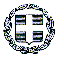 ΕΛΛΗΝΙΚΗ ΔΗΜΟΚΡΑΤΙΑ        Μελέσες,         10   /  2     /2023ΥΠ.  ΠΑΙΔΕΙΑΣ  ΚΑΙ  ΘΡΗΣΚΕΥΜΑΤΩΝ ΠΕΡΙΦΕΡΕΙΑΚΗ Δ/ΝΣΗ Π/ΘΜΙΑΣ                            Αρ. Πρωτ.: 24/10-2-2223& Δ/ΘΜΙΑΣ ΕΚΠ/ΣΗΣ ΚΡΗΤΗΣΔ/ΝΣΗ Δ/ΘΜΙΑΣ ΕΚΠΑΙΔΕΥΣΗΣΗΡΑΚΛΕΙΟΥΓΕΝΙΚΟ ΛΥΚΕΙΟ ΜΕΛΕΣΩΝ                     Προς: ΔΔΕ ΗρακλείουΤαχ. Διεύθυνση: Μελέσες Τ.Κ.: 70300 ΤΗΛ. 2810-741356/ 2810743622Κοινοποίηση: FAX: 2810-741356 Email: mail@lyk-meles.ira.sch.grΠΛΗΡΟΦ.: ΤΖΟΥΡΜΠΑΚΗΣ ΣΤΑΥΡΟΣ